Шановні мешканці житлового масиву Фрунзенський!          Ми, учні та вчителі комунального закладу освіти «Спеціалізована середня загальноосвітня школи №142 еколого-економічного профілю» звертаємося до Вас із закликом «Любимо Природу  - збережемо Воду!»       Вода – це джерело життя, яке поступово стає одним з найбільш дефіцитних ресурсів. Глобальною екологічною проблемою сучасності є виснаження та забруднення водних ресурсів. Вода після її використання скидається у водойми, більшою мірою без належного очищення. Тільки в Україні щороку до річок, ставків та озер скидається понад 3 млрд. м3 забруднених стоків. У 260 містах України якість питної води не відповідає екологічним нормам. Понад 1 тис. населених пунктів, особливо в південних та східних регіонах, через природні та технологічні причини не мають гарантованих джерел водопостачання.      Вода – це безцінний природний ресурс, який необхідно берегти, примножувати та раціонально використовувати.      Особлива увага приділяється відновленню джерел та витоків річок і створенню поблизу них нових місць відпочинку, прибиранню сміття та ліквідації сміттєзвалищ, залісненню територій, висаджуванню саджанців дерев та кущів.      Ми закликаємо Вас, не засмічувати берега річок, каналів, не залишати сміття після пікніків, не влаштовувати звалищ на берегах.      Якщо кожен збере мішок сміття, нащадки будуть нам тільки вдячні, а чиста вода не стане дорожче нафти через декілька десятків років.     Цим зверненням закликаємо серйозно замислитися над станом нашої планети, над християнським покликанням бережливого ставлення до створеного Богом світу, а також помолитися за збереження всього світу, а зокрема лісів з різноманіттям їхніх екологічних систем та численних мешканців, і зробити свій особистий внесок для покращення стану природного довкілля.    Ми сподіваємось, що кожен з нас не залишиться байдужим до долі річок рідного краю, нашого чудового Дніпра. Кожен з нас буде розповідати іншим про значення цілющої води, буде закликати дорослих і малих не бруднити річку, не викидати сміття, любити наше Дніпро  і берегти, щоб наші нащадки не дорікали нам за бездушність. Збережемо свою річку! Ми Вас кличемо у світ дивовижний Природи,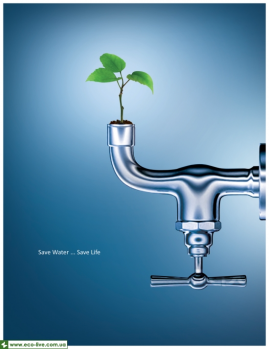 Де не буде горя і біди.Де джерельні чисті води,Де ростуть рясні сади.                                       Спів птахів лунає дзвінко.Ми ж потрапимо туди, Якщо будемо довкілля берегти! 